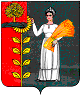 СОВЕТ  ДЕПУТАТОВСЕЛЬСКОГО  ПОСЕЛЕНИЯ  ПУШКИНСКИЙ  СЕЛЬСОВЕТ Добринского  муниципального  района Липецкой областиРоссийской Федерации46-я сессия  V-го созываРЕШЕНИЕ22.03.2018г.                           с. Пушкино	                                      № 132-рсО признании утратившими силу некоторых решений Совета депутатов сельского поселения Пушкинский сельсовет Добринского муниципального районаРассмотрев законодательную инициативу Совета депутатов сельского поселения Пушкинский сельсовет Добринского муниципального района в целях приведения в соответствие с действующим законодательством нормативной правовой базы Совета депутатов сельского поселения Пушкинский сельсовет Добринского муниципального района, принимая во внимание протест прокуратуры Добринского района ВГ №008253 от 28.02.2018 года  на Положение «Об утверждении Положения о комиссии Совета депутатов сельского поселения Пушкинский сельсовет по контролю за достоверностью сведений о доходах, об имуществе и обязательствах имущественного характера, предоставляемых депутатами Совета депутатов сельского поселения Пушкинский сельсовет, и состава комиссии Совета депутатов сельского поселения Пушкинский сельсовет по контролю за достоверностью сведений о доходах, об имуществе и обязательствах имущественного характера, предоставляемых депутатами Совета депутатов сельского поселения Пушкинский сельсовет» принятое 18.04.2016г №36-рс, экспертное заключение Правового управления администрации липецкой области №04-1923 от 09.02.2018г. на Положение «Об утверждении Положения о муниципальном контроле за обеспечение сохранности автомобильных дорог местного значения в границах сельского поселения Пушкинский сельсовет Добринского муниципального района» принятое  16.10.2012г №126-рс, руководствуясь Уставом сельского поселения Пушкинский сельсовет, учитывая решение постоянной комиссии по соблюдению законности,   правовым вопросам, работе с депутатами, вопросам местного самоуправления и делам семьи, детства и молодежи Совет депутатов сельского поселения Пушкинский сельсовет Добринского муниципального района Липецкой области РЕШИЛ:1. Признать утратившими силу Решения Совета депутатов сельского поселения Пушкинский сельсовет Добринского муниципального района:1.1   от 18.04.2016 № 36-рс «Об утверждении Положения о комиссии Совета депутатов сельского поселения Пушкинский сельсовет по контролю за достоверностью сведений о доходах, об имуществе и обязательствах имущественного характера, предоставляемых депутатами Совета депутатов сельского поселения Пушкинский сельсовет, и состава комиссии Совета депутатов сельского поселения Пушкинский сельсовет по контролю за достоверностью сведений о доходах, об имуществе и обязательствах имущественного характера, предоставляемых депутатами Совета депутатов сельского поселения Пушкинский сельсовет».1.2. от 16.10.2012 № 126-рс «Об утверждении Положения о муниципальном контроле за обеспечение сохранности автомобильных дорог местного значения в границах сельского поселения Пушкинский сельсовет Добринского муниципального района».1.3. от 18.04.2016 № 34-рс «О порядке представления депутатами Совета депутатов сельского поселения Пушкинский сельсовет сведений о доходах, расходах, об имуществе и обязательствах имущественного характера».2. Настоящее решение вступает в силу со дня его официального обнародования.  Председатель Совета депутатовсельского поселенияПушкинский сельсовет                                               Н.Г. Демихова